Publicado en Madrid  el 27/01/2021 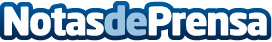 Clínica Trevi aclara por qué el invierno es la mejor época para la cirugía estética Uno de los aspectos a valorar más importantes antes de someterse a una operación de cirugía estética es qué época del año es la más adecuada. Los expertos aseguran que el invierno es la estación más aconsejable, otorga diferentes ventajas para que el postoperatorio sea más efectivo para el paciente, como unas temperaturas más bajas y menor exposición solar. Clínica Trevi, el último concepto en cirugía y medicina estética, lo aclaraDatos de contacto:Clínica Trevi 918763496Nota de prensa publicada en: https://www.notasdeprensa.es/clinica-trevi-aclara-por-que-el-invierno-es-la Categorias: Nacional Medicina Moda Madrid Belleza http://www.notasdeprensa.es